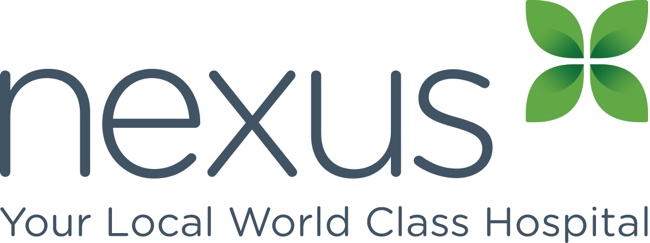 Nexus Facility By-laws& MAC Terms of Reference Corymbia Day Hospital DefinitionsAccredited Medical Practitioner (AMP) means a medical practitioner, dental practitioner or podiatric surgeon that has been granted Clinical Privileges at the FacilityBoard means the board of directors of the FacilityClinical Privileges means the right to treat patients at the Facility within a defined Scope of Clinical Practice.  Granting of Clinical Privileges does not automatically extend the right for a Medical Practitioner to admit patients for treatment to the Facility.Company refers to Nexus HospitalsCredentialing Committee means the body responsible for evaluating applications for Clinical Privileges at the FacilityFacility means Corymbia Day HospitalNexus Clinical Governance Committee means the body appointed by the Nexus Hospitals Board to provide advice to Nexus Hospital Management and the Nexus Hospitals Board in relation to clinical governance at Nexus Hospital’s facilities.Nexus Hospitals Board means the board of directors of Nexus Day Hospitals Holdings Pty LtdProcedures may refer to diagnostic or interventional proceduresScope of Clinical Practice means the specialty, procedures or treatments for which a medical practitioner is granted Clinical PrivilegesServices may refer to treatments, programs or procedures provided by or accommodated at the Facility Specialties refers to the medical practitioner specialties recognised by the Australian Health Practitioner Regulation Agency (AHPRA)By-Laws Purpose and functionThese By-laws are the management policies approved by the Board which apply to all Accredited Medical Practitioners.   The Board and Management of Nexus Hospitals recognises that the primary therapeutic relationship is between the admitting Accredited Medical Practitioner and the patient.Amendment to By-LawsIn consultation with the Corymbia Day Hospital’s Medical Advisory Committee (MAC), these By-laws may be amended by Nexus Hospitals from time to time.Medical Advisory Committee (MAC) Medical Advisory Committee PurposeThe Corymbia Day Hospital Medical Advisory Committee (MAC), shall review and provide advice to the Corymbia Day Hospital Board, Nexus Hospitals Board and Corymbia Day Hospital Management in relation to the accreditation of Medical Practitioners, patient care and safety, and to provide a forum for open communication.The appointment and responsibilities of the Medical Advisory Committee, and process of accreditation of Medical Practitioners is governed by the Nexus Facility MAC Terms of Reference as amended from time to time (see Appendix 1)Confidential informationSubject to clause 4.3 of these By-laws, every Accredited Medical Practitioner must keep confidential the following information:Business information concerning the Company or the Facility;Information concerning the insurance arrangements of the Company;The proceedings relating to the accreditation and determination of Scope of Clinical Practice of the medical practitioner; Discussions relating to performance of any Accredited Medical Practitioner;Sentinel events and clinical incidents; andInformation concerning any patient or member of the staff of the Facility.The confidentiality requirements of clause 4.1 of these By-Laws prohibit the recipient of the confidential information from using it, copying it, disclosing it to someone else, reproducing it or making it public.When confidentiality can be breachedThe confidentiality requirements of clause 4.1 of these By-Laws do not apply in the following circumstances:Where disclosure is required by law;Where disclosure is required by a regulatory body in connection with the Accredited Medical Practitioner or the Facility;Where the person benefiting from the confidentiality consents to the disclosure or waives the confidentiality; orWhere disclosure is required in order to perform any requirement of these By-laws.Confidentiality obligations continueThe confidentiality requirements of clause 4.1 of these By-Laws continue with full force and effect after the Accredited Medical Practitioner ceases to be accredited.Accreditation of Medical PractitionersPurposeThe purpose of accreditation is to ensure that there is evidence of appropriate credentials and a defined Scope of Clinical Practice for medical practitioners applying for Clinical Privileges at the Facility. The accreditation process is in keeping with the requirements of the relevant state or territory department of health.Accreditation processThe process of accrediting medical practitioners, and the granting, reviewing, suspension and termination of Clinical Privileges is the responsibility of the Corymbia Day Hospital  Board under the advice of the MAC (Appendix 1: Nexus Facility Medical Advisory Committee Terms of Reference cl. 6.1-6.13) Introduction of new Clinical Services, Procedures and Other interventionsDefinition of New ProcedureA New Procedure means a new interventional technology or procedure being introduced in the Facility for the first time, or an interventional technology or procedure not routinely performed by the Accredited Medical Practitioner seeking to perform such procedure in the Facility for the first time.An interventional technology or procedure may be deemed to be a New Procedure (or substantially new) at the discretion of the Medical Director or Director of Nursing.Once deemed a New Procedure, and prior to treating patients with the following:A new technology;A new instrument;A new procedure; orAltered technology or instruments used to treat patients,The AMP is required to obtain the written approval of the MAC and Board (or Director of Nursing as delegate) prior to treating patients with the New Procedure.In the event that the Accredited Medical Practitioner requires approval from the MAC and Board prior to the next ordinary meeting of the MAC, the Director of Nursing in conjunction with the Medical Director have the discretion to grant temporary approval.Prior to admitting patients for treatment with the New Procedure, the MAC should consider if the AMP’s medical indemnity insurance is appropriate for the New Procedure, what training is required and if appropriate training is available through the manufacturer or otherwise, before approving the treatment of patients with the New Procedure.
Participation in Research ActivitiesBefore any activities related to medical research may be undertaken at the Facility, approval must be given in writing.  Before providing approval, the MAC would require the following:A letter from the Accredited Medical Practitioner(s) involved describing their planned involvement, procedures involved and the impact on the HospitalProof that approval has been obtained from an appropriate National Health and Medical Research Council (NHMRC) constituted human research ethics committee, and confirmation that necessary insurance cover is provided under current Nexus insurance policies. The MAC should be satisfied that the protocol contained within the ethics committee application can be complied with and accurately represents the capacity of the Facility and its services.The MAC should make its own assessment of the clinical risks involved, with external advice if necessary.The DON should quantify the nursing, consumables and equipment requirements relating to the study.  The DON should also provide confirmation to the Board that the Facility’s insurance provides appropriate cover for any proposed medical research activities.If the proposed research activities involve a new procedure to the hospital, then the introduction of New Procedure process should also be followed (see 6.1-6.5).Responsibilities of Medical PractitionersProfessional conductAccredited Medical Practitioners are required to comply with the Facility Code of Conduct (Appendix 2) as well as any standards, Regulations, Acts, Laws and policies relating to their practice as an Accredited Medical Practitioner.An Accredited Medical Practitioner is required to always treat patients in accordance with their Scope of Clinical Practice as defined by the terms of their accreditation, and within the limits of their professional registration.Use of logos and trademarksUnless a practitioner has prior written approval of the Director of Nursing, a practitioner may not use any Nexus Hospitals trademark, logo or letterhead in any way that would purport that the practitioner represents the Facility or Nexus Hospitals.Behaviours in violation of By-LawsAMPs must report to the Director of Nursing knowledge of any violation of these By-Laws, or any information of concern that may indicate that an Accredited Medical Practitioner is unfit for practice.Disclosure obligationsAMPs must disclose any pecuniary interest that they (or any related party) may have a duty to disclose to the Facility, Nexus Hospitals or any associated entity in accordance with applicable Acts or Regulations, and where required by the AMP’s membership or registration with a professional body.Privacy and ConfidentialityAccredited Medical Practitioners must abide by patient confidentiality principles as well as the confidentiality provisions described in 4.1-4.4.  Open disclosureAccredited Medical Practitioners agree to adhere to Open Disclosure principles as well as the Facility’s Policies and Procedures on Open Disclosure. Surgical complications and Post-Operative infectionsAll AMP’s are obliged to contact the facility Director of Nursing as soon as possible in the event they become aware of a post-operative complication or infection requiring treatment, relating to a patient’s admission to the Facility.  Provision of data necessary to billingAMPs shall ensure that all data reasonably necessary to allow the facility to collect revenue is provided.  This includes but is not limited to discharge summaries, medical certificates and other documents as required.Participate in quality activitiesThe Facility will undertake reviews and audits in the interests of maintaining quality assurance and professional standards.  All AMPs are required to participate where relevant, and to comply with relevant policies, procedures and guidelines of the hospital. AMPs are required to participate in continuing professional education activities as appropriate and as required by their relevant professional body and will contribute to continuous improvement by recommending improvements that may improve the quality and safety of patient care. AMPs will participate in the timely collection of data pertaining to the hospital’s participation in Clinical Indicator collection or other quality activities.AMPs will ensure that medical indemnity insurance appropriate to the AMP’s Scope of Clinical Practice is maintained at all times. AMPs will cooperate with any investigations undertaken by Facility management or the MAC relating to the AMPAlterations to credentialsAn Accredited Medical Practitioner is required to promptly advise the Medical Advisory Committee (or DON as delegate) if any of the following occur:A statutory professional registration board makes an adverse finding against the AMP;A statutory professional registration board revokes or suspends the AMP or places any condition, notation or limitation on the AMP’s registration or right to practice;Membership of a medical defence organisation is not renewed or made conditional in any way, or full insurance cover is not in place for any reason;The AMP’s appointment as an Accredited Medical Practitioner at another hospital is changed in any way; orThe AMP is charged with or convicted of a serious criminal offence.Suspension of accreditationOn the advice of the Medical Director, the Board may in consultation with the Director of Nursing suspend the accreditation of an AMP if the Medical Director believes that:Patient care or safety is being compromised by the AMP;The efficient operation of the facility is being unduly hindered by the AMP;The AMP is in breach of these By-laws; orThe matter cannot be deferred until the next MAC Meeting.The Medical Director may only suspend the accreditation of the AMP under 8.16 if the matter cannot be deferred until the next MAC meeting.The Medical Director of the Facility will advise the AMP the reasons why accreditation is being suspended, and what action or actions required to be done within a specified period for the suspension to be lifted.  An AMP’s accreditation may only be suspended if the Medical Director of the Facility reasonably believes the matter can be rectified within a reasonable period of time by the practitioner.Termination of accreditationOn the advice of the Medical Director, the Board may in consultation with the Director of Nursing terminate an AMP’s accreditation immediately in the following circumstances:The AMP fails to rectify a matter notified in accordance with 8.17 within the time prescribed;A statutory professional registration board revokes or suspends the AMP or places any condition, notation or limitation on the AMP’s registration or right to practice;The AMP has not exercised admission rights for a continuous period of 11 months;The clinical services able to be supported by the facility change for any reason;The AMP is found guilty of professional misconduct or unprofessional conduct (however) described by a statutory professional registration board;Clinical skills and performance are consistently below an acceptable standard; orThe AMP is convicted of a sexual or violent offence or any other serious criminal offence which affects the AMP’s ability to discharge the duty of care owed to patients.Fitness to practiceAn assessment of an AMP’s current fitness to practice evaluates the confidence able to be placed in the practitioner’s ability to discharge the duty of care owed to patients.  An assessment of fitness to practice may be undertaken by Internal Review or External Review.Internal Review of fitness to practiceAn Internal Review may be initiated by the Medical Director and undertaken by the Medical Director and the MAC.  The Internal Review may be undertaken as part of an ordinary MAC meeting or by Extraordinary MAC meeting.   The meeting must consist of a Quorum and result in a vote by MAC members to recommend to the Board whether to continue, impose conditions upon, suspend or terminate an AMP’s accreditation based on the MAC’s assessment of the AMP’s current fitness to practice.    Following an assessment, the Medical Director will communicate in writing the MAC’s recommendation to the Board.  Dispute ProcessIf the AMP concerned disputes the decision of the Board following an Internal Review of fitness to practice, the AMP may request an External Review under the following clause 8.22.External Review of fitness to practiceAn External Review may be initiated by the Medical Director and undertaken by a Medical Practitioner (Reviewer) who is not an Accredited Medical Practitioner of the Facility and independent of the AMP who is subject of the review. The Reviewer is required to provide a report to the Board.  The report will be required to contain a summary of the Reviewer’s assessment of the AMP’s fitness to practice as well as a recommendation to continue, impose conditions upon, suspend or revoke the AMP’s accreditation.Board obligations following Internal or External ReviewOn receipt of the MAC’s written recommendation following an Internal Review, or the External Reviewer’s report following an External Review, the Board shall consider and respond in writing to MAC and the AMP concerned regarding the recommendation within 7 days.A practitioner may request the Medical Director of the Facility to suspend accreditation for a stated period for good cause such as study leave so as to preserve the practitioner’s right to automatically resume exercising privileges at the end of the period without having to re-apply for accreditation or without threat of termination for non-use of privileges.ResignationAn AMP who wishes to resign their accreditation status shall forward a written resignation to the chairman of the Medical Advisory Committee, giving 14 days’ notice.  Appeals relating to re-accreditation and Scope of Clinical Practice decisionsIf an AMP disputes a decision not to reappoint the AMP, or to impose conditions or vary the AMP’s Scope of Clinical Practice on reaccreditation, the AMP may seek a review of the decision up to 30 days after notice of the finding is deemed to have been received.  A request for review is required to be in writing and addressed to the Medical Director of the Facility.  The requested review will be undertaken by the Medical Director and the MAC.  This may be undertaken as part of an ordinary MAC meeting or by Extraordinary MAC meeting.   Following the review, the Medical Director will communicate in writing the MAC’s recommendation to the AMP and to the Board.  Clinical GuidelinesPatient rights and responsibilitiesAMPs will adhere to the principles of the Australian Charter of Healthcare Rights (Appendix 3).Management of careAn AMP is required to provide professional services with due skill, care and diligence in undertaking the responsibilities of preoperative diagnosis and care, the selection and performance of the appropriate operation or procedure, and postoperative surgical care. Attend/Review patientsAMPs are required to ensure that all reasonable requests by Facility staff are responded to in a timely manner and in particular, patients are promptly attended to when reasonably requested by Facility staff for valid clinical reason.Other AMP requirementsAdmission CriteriaAMPs must adhere to the Facility’s admission criteria at all times.The day surgery only admits children 5 years and above (MAC 31/08/2021), and assessed as suitable for a free standing facility by the surgeon and anaesthetist. Parents and Guardians are to remain in attendance with the child during the entire admission.The Anaesthetist will instruct parent or guardian if appropriate to stay with child whilst undergoing induction of an anaesthetic.Parents and Guardians are not to stay for duration of theatre procedure but may enter recovery as soon as child is awake.Second stage recovery caters for parents to nurse young children upon awakening.ConsentExplanation of the nature and risks of an operation is essential and is to be undertaken personally by the AMP.  The practitioner admitting the patient must ensure that consent for any procedure or anaesthetic is documented (and signed by both the patient and AMP) on the Facility’s consent form prior to commencement of the procedure or anaesthetic.Financial Consent and Fee ConductAMPs must confirm with accepted standards of Informed Financial Consent.  AMPs also agree, in line with the Royal Australasian College of Surgeons Code of Conduct, to ensure that the professional fees charged to patients are justifiable and reasonable and do not exploit a patient’s need or take financial advantage of the patient.Medication ManagementAMPs must write all medication orders in the patient’s medical record as well as completing any necessary prescription forms. Where medication is ordered by telephone, the order is to be provided to the Registered Nurse and her/his witness, and the ordered to be subsequently confirmed on the occasion of the AMP’s next visit to the Facility, or otherwise as required by law. Medical record documentationAn AMP must ensure that patient medical records are adequately and accurately maintained, including that they:Satisfy the standards required by NSQHSS accreditation practices and government legislation;Include all information and discharge instructions reasonably necessary to allow the Facility to care for patients.Allocation and use of operating room sessionsSessions shall be allocated to AMPs by management as it sees fit, taking into consideration the available times and the business needs of the Facility. AMPs are expected to have arrived in the facility and be ready to commence their operating session at the agreed time. In the event of unavoidable delay, the facility should be notified as soon as possible.Admitting detailsThe patient’s name, provisional diagnosis, the nature of the operation to be performed, the patients age, telephone number, health insurance details etc. shall be notified to the Facility by the AMP or AMP delegate before a booking for admission can be confirmed. The nature of the planned anaesthetic and the name of the anaesthetist should also be advised.If an operating session is required to be cancelled, it is required that a period of at least 14 days’ notice shall be given to the Facility management.AnaestheticsFor surgery involving the use of regional, general anaesthesia and/or sedation to commence, it is a requirement that at least one accredited anaesthetist is present in the hospital and prepared to be responsible for the patient. The AMP performing the surgery must be present in the facility before the anaesthetic or sedation is commenced.Surgical assistantsThe provision of a surgical assistant is the responsibility of the treating AMP.  All surgical assistants must also be credentialed as an AMP by the Facility.  Each AMP is responsible for the conduct of each assistant engaged by him or her. Adherence to Facility Policies and ProceduresAll AMPs will adhere to the Facility’s policies and procedures as amended from time to time. PathologyAMPs must ensure that copies of all pathology reports relating to a patient’s admission are supplied to the Facility for its records as soon as practicable.Emergency situationsAMPs must advise the Director of Nursing in writing of any changes to their contact details (including mobile telephone numbers, email and postal addresses along with the contact details for any locum practitioners responsible in the event of the AMP being unavailable in an emergency.  In the event of an emergency involving a patient where the AMP cannot be contacted immediately, the DON or their delegate shall take whatever action is necessary in the best interest of the patient.  The AMP will be notified as soon as possible and ongoing care of the patient will remain the AMP’s responsibility.  Discharge of PatientsDischarge instructions and operation records are required to be completed by Accredited Medical Practitioners in a timely manner and all information reasonably necessary to safely discharge a patient. If overnight care is required, the discharge plan must be communicated to the facility prior to admission and any changes notified as soon as possible. Appendix 1 – Nexus Facility Medical Advisory Committee Terms of ReferenceDefinitionsDefinitions used in this Terms of Reference are those used in the Nexus Facility By-LawsTerms of Reference Purpose and functionThese Terms of Reference are the management policies approved by the Board which apply to the appointment and conduct of the Facility Medical Advisory Committee.Amendment to Terms of ReferenceIn consultation with the MAC, these Terms of Reference may be amended by the Board from time to time.Facility By-lawsThese Terms of Reference are to be read in conjunction with the Facility By-laws as amended from time to time.Medical Advisory Committee (MAC) Medical Advisory Committee PurposeThe Corymbia Day Hospital Medical Advisory Committee (MAC), shall review and provide advice to the Board, Nexus Hospitals Board and Corymbia Day Hospital Management in relation to the accreditation of Medical Practitioners, patient care and safety, and to provide a forum for open communication.The MAC will provide the Board and Management of the Facility consultation and advice on:The range of clinical services, procedures or other interventions that can be provided safely in the specific organisational setting,The facilities and clinical and non-clinical support services reasonably necessary to sustain the safe, high-quality provision of specific clinical services, procedures or other interventions,The accreditation of Medical Practitioners including defining the Scope of Clinical Practice to which a Medical Practitioner may be granted Clinical Privileges. Information that should be requested of, and provided by, applicants for appointment to specific positions or for a specific Scope of Clinical Practice,Other matters relating to patient safety.The MAC will act as the Credentialing Committee, or if a separate sub-committee is nominated, provide oversight for the Credentialing Committee to undertake the processes of credentialing and defining the scope of clinical practice for Accredited Medical Practitioners.  Where the Credentialing Committee is separately established, a reference in these Terms of Reference to the MAC (when performing a credentialing function) will be read as a reference to the Credentialing Committee.The MAC will review and provide advice to the Board regarding:Investigations involving the Department of Health Victoria Internal and external audit findings,Registration and scope of practice issues relating to Accredited Medical Practitioners,Conflicts of interest involving medical practitioners.Where nominated by the Board as separate bodies to the MAC, the MAC will oversee the following sub-committees:Antimicrobial Stewardship CommitteeCredentialing CommitteeDrugs and Therapeutics CommitteeOther committees as nominated by Board CommunicationThe MAC will provide a forum for facilitating communication between the Facility, Accredited Medical Practitioners and the Nexus Clinical Governance Committee.The MAC will advise the Board regarding the implementation of actions to manage risk and facilitate continuous improvement at the Facility.  These may include:Eliminating adverse practices and behaviours that may be considered a risk to patient safety,Introduction of new specialties, services or proceduresModifying existing approved specialties, services or proceduresMonitoring of performance of AMPs including suspension or cancellation of Clinical PrivilegesChanges to the infrastructure and staffing of the FacilityTo report to the Director General (or other as required) of Victoria Health Services Regulation any repeated failure by the Board to act on advice from the MAC on matters where the failure is likely to adversely impact on the health and safety of patients. Review of MAC Terms of ReferenceThese Terms of Reference may be amended by the Nexus Board from time to time, with any changes to be tabled for MAC comment at the next scheduled MAC meeting.MAC composition (Ordinary Members)A minimum of 5 representatives including:Surgeon representatives (minimum 3) from at least two of the Facility’s major surgical specialties Anaesthetist representatives (minimum 1)  Director of Nursing or delegateThe Medical Director, also acting as MAC ChairAll of the above shall have voting rights.  Ex-officio attendees do not have voting rights, and may include:The Facility CEO/General Manager A representative of BoardOther as agreed by the MACMedical DirectorThe Medical Director shall be appointed by the Board for a term of three years. The Medical Director shall also act as MAC Chair, with equal voting rights to Ordinary Members.MAC appointment processMembers of the Medical Advisory Committee will be appointed by the Board.The Board must notify each member of the Medical Advisory Committee of the terms of their appointment, with a copy of these By-laws to accompany the notification.Members of the Medical Advisory Committee shall be appointed for a period of three years unless otherwise notified in writing at the time of their appointment and shall be eligible for re-appointment.Members of the Medical Advisory Committee are not entitled to and waive any and all claims for consideration for or in connection with their appointment to the Medical Advisory Committee (including salary, wages, directors' fees or any other fees and charges). MAC Members who are not Accredited Medical Practitioners are to provide confirmation of registration with the Australian Health Practitioner Regulation Agency (AHPRA) and provide evidence of current Medical Indemnity Insurance.MAC Power of Co-optThe MAC may co-opt the services of any other person it considers necessary to provide expert advice on any matter.  The co-opted member shall not have voting rights. MAC Resignation processesA resigning member will provide notice in writing to the MAC Chair (with copy to the DON) providing at least one month’s notice.In the event of a resignation of an MAC medical member, the MAC may nominate another Medical Practitioner to be appointed by the Board.  The nominated Medical Practitioner must be appointed in accordance with 3.12.Declaration of conflict of interestAny real or potential conflicts of interests shall be advised to the Committee at the commencement of any meeting of the Medical Advisory Committee.  In those area of conflict (real, potential or perceived), the Member shall abstain from voting.  Other MAC Member obligationsNo MAC Member may purport to represent the Facility or Nexus Hospitals without the express written permission of the Board or the Managing Director, Nexus HospitalsThe marks, logos and symbols of the Company and the Facility may not be used without the written authorisation of the Board or its authorised delegate.Confidential informationSubject to clause 4.3 of these Terms of Reference, MAC members must keep confidential the following information:Business information concerning the Company or the Facility;The particulars of these By-Laws;Information concerning the insurance arrangements of the Company;The proceedings for the Accreditation and designation of Scope of Clinical Practice of the Health Practitioner; Discussions relating to performance of any Accredited Medical Practitioner;Sentinel events and clinical incidents; andInformation concerning any patient or staff member of the Facility.The confidentiality requirements of clause 4.1 of these Terms of Reference prohibit the recipient of the confidential information from using it, copying it, disclosing it to someone else, reproducing it or making it public.When confidentiality can be breachedThe confidentiality requirements of clause 4.1 of these Terms of Reference do not apply in the following circumstances:Where disclosure is required by law;Where disclosure is required by a regulatory body in connection with an Accredited Medical Practitioner or the Facility;Where the person benefiting from the confidentiality consents to the disclosure or waives the confidentiality; orWhere disclosure is required in order to perform some requirement of these Terms of Reference.Confidentiality obligations continueThe confidentiality requirements of these Terms of Reference continue with full force and effect after a Medical Advisory Committee member ceases to be a member.Conduct of MAC MeetingsFrequency of MeetingsOrdinary meetings shall be held as required but not less than 4 times per year.Notice of MeetingsFourteen days’ notice in writing shall be provided for each ordinary MAC meeting.QuorumA quorum will include the Medical Director, the DON or delegate, and any Medical Practitioner MAC Members from at least two disciplines.Postponement of meetingShould it be apparent that there is not, or will not be, enough members to form a quorum, the DON may postpone the meeting and re-schedule at the next possible opportunity.Extraordinary meetingsIn the event there is a need for the MAC to address urgent business the Medical Director or DON may call an extraordinary meeting.  The quorum for an extraordinary meeting will comprise the Medical Director, DON and one other MAC Member.  The minutes of such meetings are to be tabled and ratified at the next scheduled MAC meeting.  DecisionsDecisions shall be made by a majority vote, with each MAC Member having a single vote, the MAC Chair holding a casting vote in the event there is no clear majority.  In matters directly relating to accreditation of Medical Practitioners, the person to whom the discussion relates shall absent themselves from such discussion and endorsement of clinical privileges.Emergency situations requiring a change in clinical/medical practiceShould there be an emergency situation at any time in which it is necessary to obtain the advice of the Medical Advisory Committee, the Medical Director (or if he or she is unavailable, another Accredited Medical Practitioner member of the MAC) and the DON (or delegate if the DON is unavailable), in consultation together, shall be empowered to undertake such necessary action (such action to be reviewed by the Medical Advisory Committee at the earliest possible opportunity).  Where appropriate, the Medical Director (or alternate) and DON (or delegate) must consult with the surgeon or anaesthetist involved in the emergency.MAC Meeting MinutesMinutes will be recorded at each meeting and accepted as a correct representation of the meeting by the MAC Chair.  Distribution of MinutesDraft minutes will be distributed within 30 days to MAC Members for review.  Finalised MAC meeting minutes are to be signed by the MAC Chair as a true representation of MAC meeting proceedings and distributed by the Director of Nursing to the Nexus Group Medical Director and Chief Operating Officer for review by the Nexus Clinical Governance Committee.Reports to be tabled at MAC meetingsReports to be tabled at a meeting of the MAC shall include, and are not limited to, the following:Director of Nursing/General Manager reportQuality reports including clinical indicators and incidents registersConsumer participationNon-conformance/accreditation action requirements Internal and external audit findingsInfection Control audit reportsPatient complaintsAccreditation of Medical PractitionersPurposeThe purpose of accreditation is to ensure that there is evidence of appropriate credentials and a defined Scope of Clinical Practice for Medical Practitioners applying for Clinical Privileges at the Facility. The accreditation process is in keeping with the requirements of the relevant state or territory department of health.Final approval of applications for Clinical PrivilegesThe Medical Advisory Committee, and its Credentialing Committee if nominated, is the body responsible to review applications for clinical privileges and to make recommendations to the Board regarding whether in its opinion applications should be approved.  The Board shall have final authority to approve applications which have been recommended for approval by the MAC.Clinical Privileges Only Medical Practitioners who are Accredited Medical Practitioners may care for and treat patients at the Facility.  Not all categories of Medical Practitioner may be awarded Clinical Privileges as an Accredited Medical Practitioner.   Clinical Privileges may only be provided for the following categories of Medical Practitioner on authorisation by the Nexus Hospitals Board:Non-specialist AnaesthetistsNot all categories of Accredited Medical Practitioner carry admission rights.   Admitting rights are not provided for:Surgical assistantsCareer Medical Officers or Resident Medical Officers 3rd Party medical service providers such as radiologists or pathologists.Accreditation of Non-specialist practitionersClinical privileges may only be approved for Non-specialist practitioners with the written authorisation of the Nexus Hospitals Board.Emergency AccreditationEmergency accreditation may be provided as required in the instance of a clinical emergency by the DON after consultation with the Medical Director.  The period of Emergency accreditation is for twenty-four hours.  Temporary AccreditationTemporary Accreditation may be granted by the Board for a period of up to 6 months prior to the MAC considering the application and recommending the appointment to the Board.  Applications for Temporary Accreditation are made by completing an Application for Privileges form and submitting to the Medical Director or Director of Nursing. The criteria for the awarding of Temporary Accreditation are the same as those for Full Accreditation as defined in clause 6.7.  Applying for Clinical PrivilegesA practitioner may apply for Clinical Privileges by submitting a completed Application for Privileges form to the Medical Director or Director of Nursing of the Facility.  The Director of Nursing is required to submit the application to the MAC or Credentialing Committee as appropriate.   Applicants may be accredited for a period of up to 3 years.Provisional AccreditationIn certain circumstances, the MAC may decide to award a limited term of 12-months accreditation.  This is to be reviewed at the conclusion of the Provisional Accreditation term after a longer term of accreditation of up to 3 years may be awarded.Criteria for credentialingEvidence of minimal credentialsCurriculum vitae and evidence of undergraduate and specialist qualificationsEvidence of ongoing educationProfessional refereesTwo current referees who are preferably senior practitioners within the relevant area of specialist practice being applied for and have been in a position to judge the applicant’s experience and performance during the last 3 years.  Referees must have no conflict of interest in the awarding of Clinical Privileges to the applicant.  Registration as a Medical Practitioner or Dental Practitioner with the Australian Health Practitioner Regulation Agency (AHPRA)Podiatric surgeons must be registered as a Podiatrist with AHPRA, and also provide evidence of postgraduate training in podiatric surgeryProfessional Indemnity InsuranceHand hygiene certificationPre-employment checksProof of identityPolice checksWorking with Children checksDelineation of Scope of Clinical PracticeAny Medical Practitioner applying for clinical privileges should nominate their intended Scope of Clinical Practice within their indicated discipline.  The MAC should take into consideration the applications qualifications and experience in considering the intended Scope of Clinical Practice.  The MAC must also determine that the facility has adequate infrastructure, staffing and licensing necessary to accommodate the intended Scope of Clinical Practice. An Accredited Medical Practitioner is required to always treat patients within their Scope of Clinical Practice.Register of Accredited Medical PractitionersThe Facility will keep a register of all AMPs in accordance with applicable regulations and NSQHS Standards.  Annual verificationAn annual process of verification of Medical Registration and Medical Indemnity Insurance will be undertaken by Facility Management and recorded on the register of Accredited Medical Practitioners. Prior to expiry, AMPs must provide evidence of renewal of AHPRA Registration and Medical Indemnity Insurance with a term of not less than 12 months.Confidentiality of credentialing mattersThe process of credentialing Medical Practitioners, and the process for change to accreditation, including revocation or termination of accreditation are confidential and should not be disclosed to any person not involved in the process except in accordance with these By-laws.Appendix 2 – Facility Code of ConductThe CDH Code of Conduct provides guidelines regarding the appropriate way to interact with patients, visitors and other staff. Adhering to the guidelines will assist in the delivery of high-quality patient focused care and create a working environment where both the rights and responsibilities of patients, visitors and staff are acknowledged.Professional BehaviourUse our knowledge and skills to perform our duties to the best of our ability.Be willing to demonstrate openness in our interaction with others.Treat people fairly without prejudice and acknowledge their achievements.Treat people with courtesy and sensitivity respecting their right to confidentiality.	Use every opportunity to enhance our knowledge and skills and be generous in sharing our knowledge and skills with others.Acknowledge our limitations and be willing to seek advice from others.Be open to receiving constructive feedback from others.Collaborative Working EnvironmentFoster collaboration by working together.Promote an atmosphere of trust, respect and open communication.	Recognise, acknowledge and respect individual differences including gender, personal attributes, spiritual values, sexual preferences, political beliefs, age, disability and culture.Work towards a safe, healthy and creative environmentAspire to gain enjoyment and satisfaction from working together.CommunicationCommunicate with respect and tolerance.Foster sincere and open discussion of ideas and opinions	Discuss differences in a clear and calm manner without using language or behaviours that are abusive, intimidating, sarcastic or patronising.Resolving conflictWork constructively to resolve conflict calmly in a timely manner.Listen to the views of the person in conflict and endeavour to work with them to resolve differences.	Seek appropriate mediation if the conflict is not being resolved in accordance with the VPH grievance procedure.Appendix 3 – Australian Charter of Healthcare Rights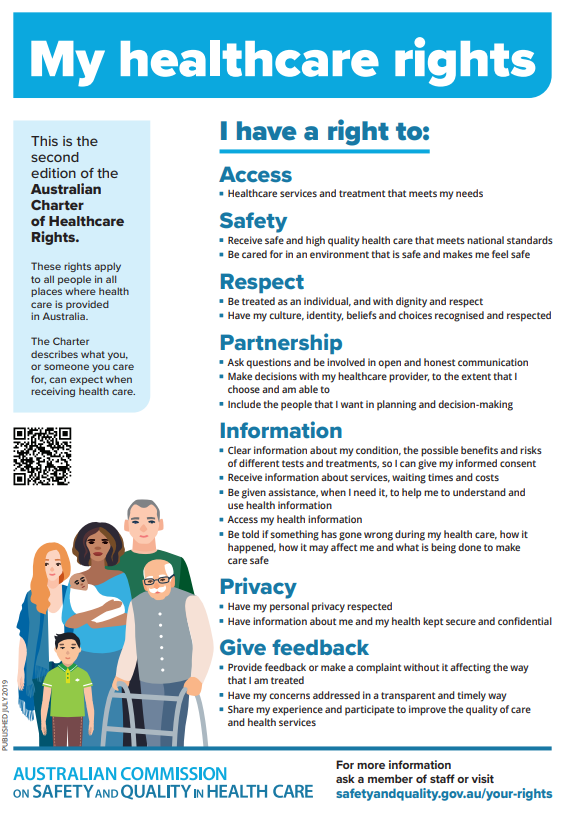 